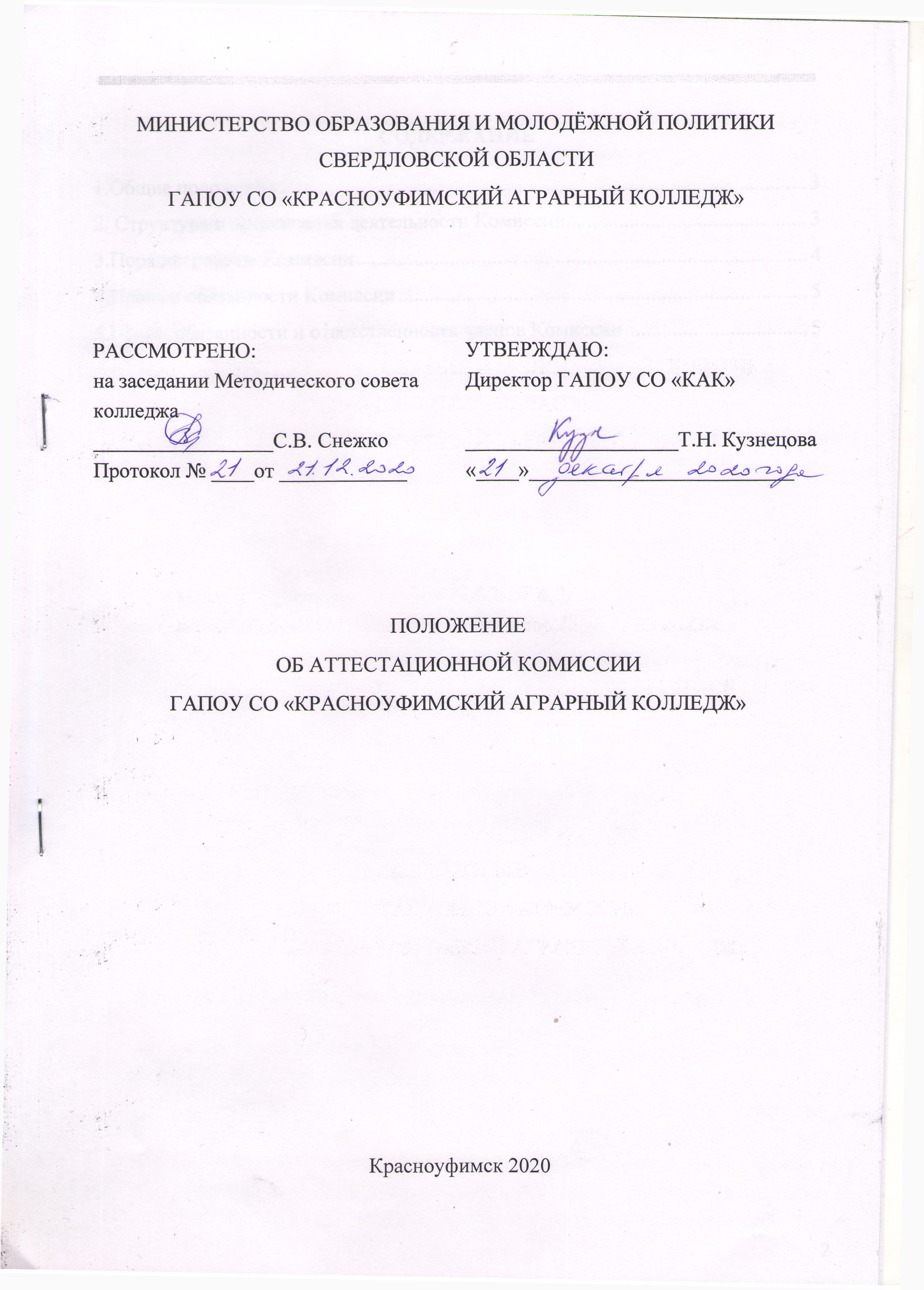 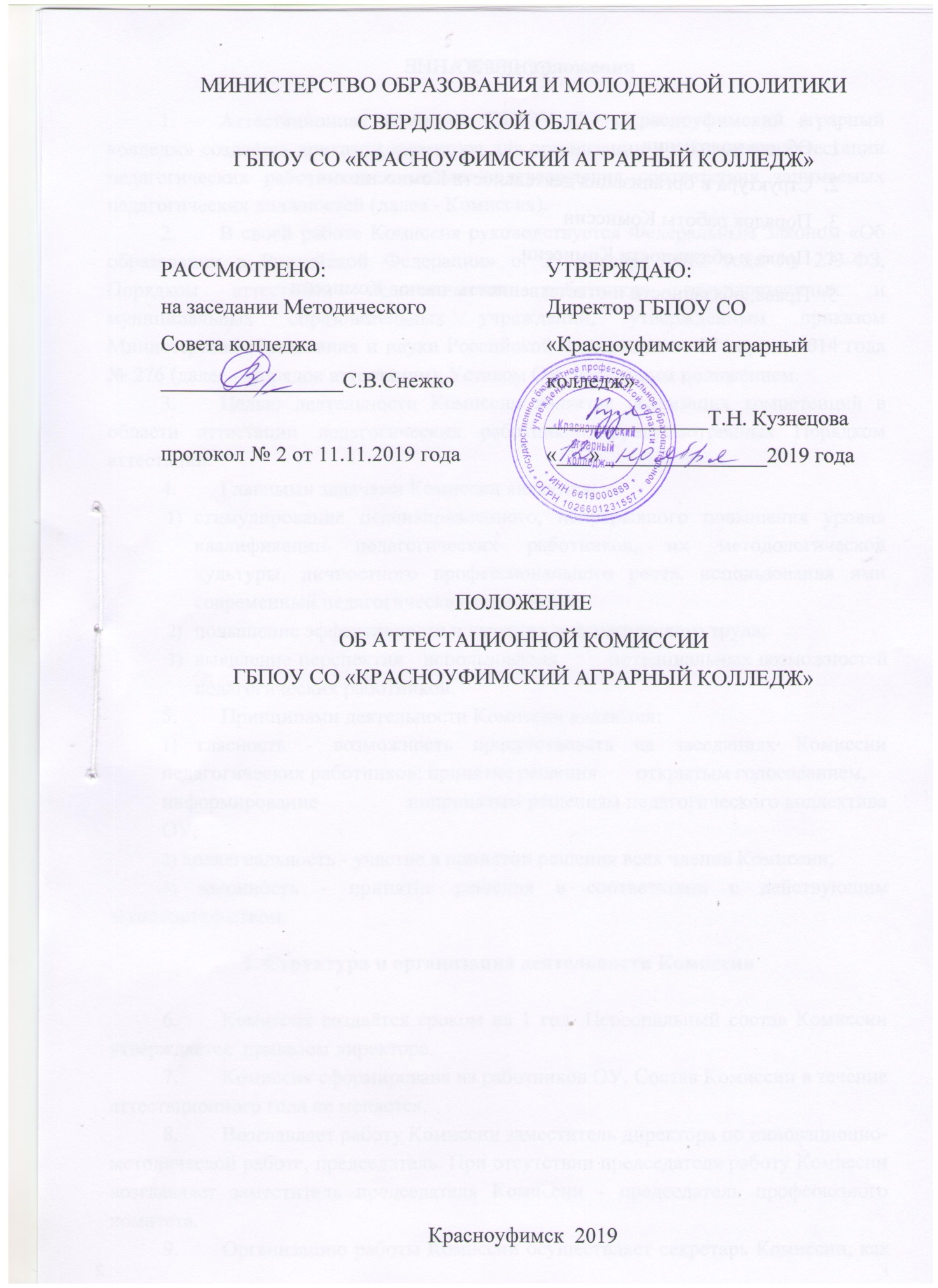 1.Общие положения Аттестационная комиссия ГАПОУ СО «Красноуфимский аграрный колледж» создаётся приказом директора для организации и проведения аттестации педагогических работников с целью подтверждения соответствия занимаемых педагогических должностей (далее - Комиссия). В своей работе Комиссия руководствуется Федеральным Законом «Об образовании в Российской Федерации» от 29 декабря 2012 года № 273-ФЗ, Порядком аттестации педагогических работников государственных и муниципальных образовательных учреждений, утвержденным приказом Министерства образования и науки Российской Федерации от 07 апреля 2014 года № 276 (далее - Порядок аттестации), Уставом ОУ, настоящим положением. Целью деятельности Комиссии является реализация компетенций в области аттестации педагогических работников, предусмотренных Порядком аттестации. Главными задачами Комиссии являются:стимулирование целенаправленного, непрерывного повышения уровня квалификации педагогических работников, их методологической культуры, личностного профессионального роста, использования ими современный педагогических технологий;повышение эффективности и качества педагогического труда;выявление	перспектив	использования	потенциальных возможностей педагогических работников. Принципами деятельности Комиссии являются:1) гласность - возможность присутствовать на заседаниях Комиссии педагогических работников: принятие решения	открытым 	голосованием, информирование	по	принятым решениям педагогического коллектива ОУ;2) коллегиальность - участие в принятии решения всех членов Комиссии;         3) законность - принятие решения в соответствии с действующим законодательством.2. Структура и организация деятельности Комиссии Комиссия создаётся сроком на 1 год. Персональный состав Комиссии утверждается  приказом директора. Комиссия сформирована из работников ОУ. Состав Комиссии в течение аттестационного года не меняется. Возглавляет работу Комиссии заместитель директора по учебной работе, председатель. При отсутствии председателя работу Комиссии возглавляет заместитель председателя Комиссии - председатель профсоюзного комитета. Организацию работы Комиссии осуществляет секретарь Комиссии, как правило, методист. Деятельность Комиссии:1) Комиссия ведет необходимое делопроизводство (повестки заседаний, протоколы заседаний). Комиссия обеспечивает: организацию методической и консультативной помощи педагогическим работникам; контроль соблюдения действующего законодательства в сфере аттестации, процедуры аттестации; контроль соблюдения требований к оформлению пакета аттестационных материалов; подготовку и проведение аттестации педагогических работников, аттестующихся с целью подтверждения соответствия занимаемой должности.3.Порядок работы Комиссии Комиссия заседает в соответствии с планом работы, утвержденным приказом руководителя ОУ. На каждом заседании Комиссии ведется протокол заседания Комиссии. На рассмотрение в Комиссию представляются следующие документы: представление на педагогического работника;Дополнительно, по желанию аттестующегося, в Комиссию могут быть представлены материалы, свидетельствующие об уровне его квалификации и профессионализме. Председатель Комиссии (заместитель председателя Комиссии) утверждает повестку заседания; определяет регламент работы Комиссии; ведет заседания Комиссии; принимает, в особых случаях, решения: об определении индивидуального порядка прохождения аттестации; об отклонении рассмотрения аттестационных материалов.Секретарь Комиссии: принимает документы на аттестацию в установленном настоящим Положением порядке; составляет проект графика индивидуального прохождения аттестации; ведет журналы регистрации принятых на рассмотрение Комиссии аттестационных материалов; готовит проект приказа по результатам работы Комиссии; информирует заявителей о принятом решении в течение двух дней со дня принятия решения;ведет аттестационные дела педагогических работников ОУ в межаттестационный период; приглашает на заседание членов Комиссии; ведет протоколы заседаний Комиссии.Протокол заседания Комиссии с принятым решением подписывают председатель, ответственный секретарь Комиссии.15.Члены Комиссии осуществляют экспертизу аттестационных материалов, представленных в Комиссию для подтверждения квалификации по занимаемой должности. При принятии решения Комиссия руководствуется представленными аттестационными материалами аттестуемого, результатами квалификационных испытаний.Решение комиссии принимается открытым голосованием большинством голосов. Решение считается правомочным, если на заседании присутствовало не менее 2/3 состава Комиссии.4.Права и обязанности Комиссии Комиссия имеет право: в необходимых случаях требовать дополнительной информации в пределах компетенции; проводить собеседование с аттестующимися работниками. Комиссия обязана: принимать решение в соответствии с действующим законодательством; информировать о принятом решении; осуществлять контроль за исполнением принятых Комиссией решений и рекомендаций по результатам аттестации.5.Права, обязанности и ответственность членов Комиссии Члены Комиссии имеют право: вносить предложения на заседании Комиссии по рассматриваемым вопросам; высказывать особое мнение в случае несогласия с принимаемым решением и фиксировать его в протоколе заседания Комиссии; участвовать в обсуждении вопросов, предусмотренных повесткой Комиссии; принимать участие в подготовке решений Комиссии. Члены Комиссии обязаны: присутствовать на всех заседаниях Комиссии; осуществлять свою деятельность в соответствии с принципами работы Комиссии; использовать служебную информацию только в установленном порядке. Члены Комиссии несут ответственность за надлежащее исполнение своих обязанностей. В случае неисполнения своих обязанностей член Комиссии может быть исключен из состава Комиссии на основании ее решения, принятого большинством голосов. утверждает повестку заседания; определяет регламент работы Комиссии; ведет заседания Комиссии; принимает, в особых случаях, решения: об определении индивидуального порядка прохождения аттестации; об отклонении рассмотрения аттестационных материалов.